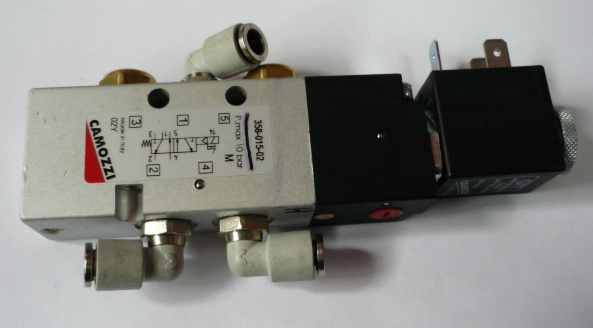 Код из 1САртикулНаименование/ Бренд/ПоставщикГабаритыД*Ш*В,ммМасса,грМатериалМесто установки/Назначение F00704040001344259HЭлектропневмоклапан 5/2 G1/8 S/BOB 358-015 CL 0001344259HМеталл,пластмассаКромкооблицовочный станок  Olimpic S1000R F00704040001344259HМеталл,пластмассаКромкооблицовочный станок  Olimpic S1000R F00704040001344259HSCMМеталл,пластмассаКромкооблицовочный станок  Olimpic S1000R